Early Hearing Detection and Intervention Hearing Screening and Follow-up SurveyReinstatement with ChangeMarcus GaffneyProject Officer1600 Clifton Rd. MS E-88Atlanta, GA 30333(404) 498-3031Mgaffney@cdc.gov Attachment 4B:CDC EHDI Hearing Screening and Follow-up Survey (HSFS) 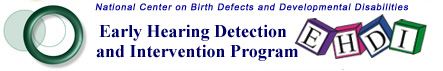 Form ApprovedOMB No. 0920-0733Exp. Date XX/XX/XXXX2013 CDC EHDI Hearing Screening and Follow-up Survey (HSFS)* Please select type and severity system first! DirectionsPlease complete the following survey with only documented, non-estimated data for infants born between January 1, 2012 and December 31, 2012. Any comments and/or caveats about the reported data can be entered in the Comments section at the end of the survey.  If you have any questions about this survey please refer to the explanations document or contact Marcus Gaffney at: MGaffney@cdc.gov  / (404) 498-3031.Survey ExplanationsSurvey NotesThe survey is divided into three parts, which each have several different sections. These include Part 1 (Hearing Screening, Diagnostic, and Early Intervention), Part 2 (Type and Severity), and Part 3 (Demographics). Part 3 can only be completed after Parts 1 and 2 have been submitted.Data cannot be manually entered into fields highlighted in yellow. The totals for these yellow fields will be automatically calculated based on the data entered into the non-highlighted fields. These calculated values will appear in the yellow boxes after selecting the "Calculate Totals" button near the top of each survey page.  To navigate through the survey use the menu bar located near the top of each survey page and click on the desired section (e.g., Diagnostic).   Burden Notice: The public reporting burden of this collection of information is estimated to average 4 hours per response, including the time for reviewing instructions, searching existing data sources, gathering and maintaining the data needed, and completing and reviewing the collection of information. An agency may not conduct or sponsor, and a person is not required to respond to a collection of information unless it displays a currently valid OMB control number. Send comments regarding this burden estimate or any other aspect of this collection of information, including suggestions for reducing this burden to - CDC/ATSDR Reports Clearance Officer; 1600 Clifton Road NE, MS D-74, Atlanta, Georgia 30333 ATTN: PRA (0920-0733) Note*: This document is intended for informational purposes only. While this document closely resembles the online HSFS there are some formatting differences.Part 1: Screening, Diagnostic, and Intervention Data Calculate Totals (yellow fields)Notes*The field “Not Pass IP screen and did not Receive an OP Screen” is not included in the calculation of “Total Occurrent Births (automatically calculated)” The value for “Total Occurrent Births (automatically calculated)” must match the value listed for “Total Occurrent Births” at the top of this page. If there is any difference you will receive an error message. Calculate Totals (yellow fields)Note*The value for “Total Not Pass (automatically calculated)” must match the value listed for “Total Not Pass Screening” at the top of this page. If there is any difference you will receive an error message.Calculate Totals (yellow fields)Notes*The value for “Referred to Part C EI Before Six Months” is not included in any automatically calculated totals.  The value for “Total Intervention & No Services” must match the value listed for “Total Cases Hearing Loss” at the top of this page. If there is any difference you will receive an error message. Additional Cases Not ReportedNotes*Only cases of hearing loss not reported in the previous Diagnostics section should be reported in the below “Hearing Loss not included in above Permanent Identified (ID) Hearing Loss” section. Only cases of hearing loss not reported in the previous Intervention section should be reported in the below “Hearing Loss not included in above Permanent Identified (ID) Hearing Loss” section. Part 2: Type and Severity of Identified Hearing Losses (By Ear)DSHPSHWA System* (Note: Please report once using either the DSHPSHWA or ASHA system) Note*: The “Overall Total” must match the value listed for “Total Permanent Hearing Loss” at the top of this page (and taken from the Part 1 Diagnostics section). If there is any difference you will receive an error message.Part 2: Type and Severity of Identified Hearing Losses (By Ear)ASHA System*(Note: Please report once using either the DSHPSHWA or ASHA system)  Note*: The “Overall Total” must match the value listed for “Total Permanent Hearing Loss” at the top of this page (and taken from the Part 1 Diagnostics section). If there is any difference you will receive an error message.Part 3: Demographics Note: Please select the Type and Severity system that was used to classify cases of permanent hearing loss for infants born in calendar year 2011 before clicking the "Begin Survey" button. You will not be able to begin the survey until you select either the “ASHA” or “DSHPSHWA” option ASHA systemDSHPSHWA system2012 Documented Hearing Screening Data 2012 Documented Hearing Screening Data Total Occurrent BirthsTotal Occurrent Births According to Vital RecordsOptional: Number of infants in the NICU >5 days?  Optional: Total Occurrent Births at Military Facilities According to Vital Records  (enter “none” if there are no military hospitals)  Optional: Total Occurrent Births at Military Facilities with Hearing Screening Results Reported to the EHDI Program (enter “none” if there are no military hospitals)  Hearing ScreeningHearing ScreeningTotal Documented as Screened(automatically calculated)Passed (most recent/final screen)Passed (most recent/final screen)Total Pass(automatically calculated)Pass Before 1 Month of AgePass After 1 month but Before 3 Months of AgePass After 3 Months of AgePass: Age UnknownNICU Infants (>5 days): PassNot Passed (most recent/final screen)Not Passed (most recent/final screen)Total Not Pass(automatically calculated)Not Pass Before 1 Month of AgeNot Pass After 1 month but Before 3 Months of AgeNot Pass After 3 Months of AgeNot Pass: Age UnknownNICU Infants (>5 days): Not PassOptional: Inpatient (IP) /Outpatient (OP) Screening Protocol Only Not Pass IP screen and did not Receive an OP ScreenNo Documented Hearing ScreeningNo Documented Hearing ScreeningTotal  Documented as Not Screened(automatically calculated)Infant Died Non-residentUnable to be Screened due to Medical Reasons  Parents / Family Declined ServicesInfant Transferred and No Documentation of ScreeningMissedUnknownTotal Occurrent Births* (automatically calculated)2012 Documented Diagnostic Data 2012 Documented Diagnostic Data Total Not Pass Screening (from Screening section)No Documented Hearing LossNo Documented Hearing LossTotal with No Hearing LossNo Hearing Loss Before 3 Months of AgeNo Hearing Loss After 3 Months but Before 6 Months of AgeNo Hearing Loss After 6 Months of AgeNo Hearing Loss Documented: Age UnknownDocumented Permanent Identified (ID) Hearing LossDocumented Permanent Identified (ID) Hearing LossTotal Hearing Loss(automatically calculated)Hearing Loss ID: Before 3 Months of AgeHearing Loss ID After 3 Months but Before 6 Months of AgeHearing Loss ID After 6 Months of AgeHearing Loss ID: Age UnknownNo Documented Diagnosis / Undetermined No Documented Diagnosis / Undetermined Total with No Diagnosis(automatically calculated)Audiologic Diagnosis in Process (Awaiting Diagnosis)Requirement: Only infants seen at least one time and have a follow-up appointment scheduledNon-resident Moved Out of JurisdictionInfant Died Unable to Receive Diagnostic Testing due to Medical Reasons  PCP did not Refer Infant for Diagnostic Testing Parents / Family Declined ServicesParent / Family Contacted but UnresponsiveUnable to ContactUnknownTotal Not Pass* (automatically calculated)Optional: Other Documented Cases of ID Hearing LossOptional: Other Documented Cases of ID Hearing LossCases of non-permanent, transient hearing loss IDPermanent cases of hearing loss among infants reported as Non-ResidentsPermanent cases of hearing loss among infants that are residents but were born in a different jurisdiction20112Documented Intervention Data 20112Documented Intervention Data Total Cases Hearing Loss (from Diagnostic section)Referrals to Part C Early Intervention (EI) Referrals to Part C Early Intervention (EI) Total Referrals to Part C EI(automatically calculated)Referred and Eligible for Part C EIReferred and Not Eligible for Part C EIReferred but Eligibility UnknownNot Referred to Part C EI and UnknownOptional: Referred to Part C EI Before Six Months of AgeTotal Referred, Not Referred, and Unknown  (automatically calculated)Enrolled in Part C EI Enrolled in Part C EI Total Enrolled in Part C EI(automatically calculated)Enrolled Before 6 Months of AgeEnrolled After 6 Months but Before 12 Months of AgeEnrolled After 12 Months of AgeEnrolled: Age UnknownMonitoring ServicesMonitoring ServicesReceiving Only Monitoring ServicesReceiving ONLY Intervention Services from Non-Part C EIReceiving ONLY Intervention Services from Non-Part C EITotal from Non-Part C EI Services Only  (automatically calculated)Services Before 6 Months of AgeServices After 6 Months but Before 12 Months of AgeServices After 12 Months of AgeServices: Age unknownNo Intervention ServicesNo Intervention ServicesTotal No Services(automatically calculated)Not Eligible for Part C ServicesInfant Died Parents / Family Declined ServicesNon-resident Moved Out of JurisdictionParent / Family Contacted but UnresponsiveUnable to ContactUnknownTotal Intervention & No Services* (automatically calculated*)Hearing Loss Cases not included in “Permanent Identified (ID) Hearing Loss”(e.g., Cases of permanent late onset hearing loss)Hearing Loss Cases not included in “Permanent Identified (ID) Hearing Loss”(e.g., Cases of permanent late onset hearing loss)Hearing Loss ID: Before 3 Months of AgeHearing Loss ID After 3 Months but Before 6 Months of AgeHearing Loss ID After 6 Months of AgeHearing Loss ID: Age UnknownTotal Cases of Hearing Loss (not included above)(automatically calculated)Cases of Hearing Loss not included in the “Intervention” Section (e.g., Cases of late onset hearing loss)Cases of Hearing Loss not included in the “Intervention” Section (e.g., Cases of late onset hearing loss)Total Cases of Hearing Loss (not included above) Total Enrolled in Part C EITotal Services from Non-Part C EI servicesNo Intervention: Monitoring OnlyNo Intervention: UnknownHearing Loss Not included in above “Intervention” Section(automatically calculated)Calculate Totals (yellow fields)Calculate Totals (yellow fields)Calculate Totals (yellow fields)Calculate Totals (yellow fields)Calculate Totals (yellow fields)Calculate Totals (yellow fields)Calculate Totals (yellow fields)Calculate Totals (yellow fields)Calculate Totals (yellow fields)Calculate Totals (yellow fields)BILATERALBILATERALBILATERALBILATERALUNILATERALUNILATERALUNILATERALUNILATERALLATERALITY UNKNOWN(for Cases where it is unknown if the loss is unilateral or bilateral)BILATERALBILATERALBILATERALBILATERALUNILATERALUNILATERALUNILATERALUNILATERALLATERALITY UNKNOWN(for Cases where it is unknown if the loss is unilateral or bilateral)RIGHT EARLEFT EARUNKNOWN EAR    (Note: record degree of loss for each ear)UNKNOWN EAR    (Note: record degree of loss for each ear)RIGHT EARLEFT EARUNKNOWN EARUNKNOWN EARLATERALITY UNKNOWN(for Cases where it is unknown if the loss is unilateral or bilateral)SensorineuralMildSensorineuralModerateSensorineuralSevereSensorineuralProfoundSensorineuralUnknownSeverityConductiveMildConductiveModerateConductiveSevereConductiveUnknown SeverityMixedMildMixedModerateMixedSevereMixedProfoundMixedUnknown SeverityType UnknownMildType UnknownModerateType UnknownSevereType UnknownProfoundType UnknownUnknown SeverityAuditory NeuropathyMildAuditory NeuropathyModerateAuditory NeuropathySevereAuditory NeuropathyProfoundAuditory NeuropathyUnknown SeverityTotals by EarTotals by EarTotals by ChildTotals by ChildTotal Cases Resolved (i.e., change from hearing loss to no hearing loss) Total Cases Resolved (i.e., change from hearing loss to no hearing loss) Total Cases Resolved (i.e., change from hearing loss to no hearing loss) Total Cases Resolved (i.e., change from hearing loss to no hearing loss) Total Cases Resolved (i.e., change from hearing loss to no hearing loss) Overall Total*Overall Total*Overall Total*Overall Total*Overall Total*(automatically calculated*)(automatically calculated*)Calculate Totals (yellow fields)Calculate Totals (yellow fields)Calculate Totals (yellow fields)Calculate Totals (yellow fields)Calculate Totals (yellow fields)Calculate Totals (yellow fields)Calculate Totals (yellow fields)Calculate Totals (yellow fields)Calculate Totals (yellow fields)BILATERALBILATERALBILATERALBILATERALUNILATERALUNILATERALUNILATERALLATERALITY UNKNOWN(for Cases where it is unknown if the loss is unilateral or bilateral)BILATERALBILATERALBILATERALBILATERALUNILATERALUNILATERALUNILATERALLATERALITY UNKNOWN(for Cases where it is unknown if the loss is unilateral or bilateral)RIGHT EARLEFT EARUNKNOWN EAR    (Note: record degree of loss for each ear)UNKNOWN EAR    (Note: record degree of loss for each ear)RIGHT EARLEFT EARUNKNOWN EARLATERALITY UNKNOWN(for Cases where it is unknown if the loss is unilateral or bilateral)SensorineuralSlightSensorineuralMildSensorineuralModerateSensorineuralModerately Severe SensorineuralSevereSensorineuralProfoundSensorineuralUnknownSeverityConductiveSlightConductiveMildConductiveModerateConductiveModerately SevereConductiveSevereConductiveUnknown SeverityMixedSlightMixedMildMixedModerateMixedModerately SevereMixedSevereMixedProfoundMixedUnknown SeverityType UnknownSlightType UnknownMildType UnknownModerateType UnknownModerately SevereType UnknownSevereType UnknownProfoundType UnknownUnknown SeverityScreeningScreeningScreeningScreeningScreeningDiagnosticsDiagnosticsDiagnosticsDiagnosticsInterventionInterventionInterventionInterventionTotal Occurrent Births Total PassTotal Pass Before 1 Month Total Not PassTotal Not Pass Before 1 MonthNormal Hearing Normal Hearing  Before 3 MonthsHearing LossHearing Loss  Before 3 MonthsTotal Enrolled in Part C EITotal Enrolled in Part C EI  Before 6 MonthsTotal Services Non-Part C EITotal Services Non-Part C EI Before 6 MonthsTotals (from Part 1)SexMaleFemaleUnknownTotals (auto calculated)Maternal Age<15 years15-19 years20 – 24 years25-34 years35 – 50 years> 50 yearsUnknownTotals (auto calculated)Mothers Education  Less than High SchoolHigh School Graduate or GEDSome College or AA/AS degreeCollege Graduate or aboveUnknownTotals (auto calculated)Maternal EthnicityHispanic or LatinoNot Hispanic or LatinoUnknownTotals (auto calculated)Maternal RaceAmerican Indian or Alaska NativeAsianBlack or African American (Hispanic)Black or African American (Ethnicity Unknown)Native Hawaiian or Other Pacific IslanderWhite (Hispanic)White (Not Hispanic)White (Ethnicity Unknown)RefusedUnknownTotals (auto calculated)Contact InformationContact InformationNameE-mailConfirm E-mailState/TerritoryComments (2,500 Character Limit)Comments (2,500 Character Limit)